Question 1: Do you agree with the proposal that VMS is needed on under 12m vessels? Yes / No / Unsure, please provide comments below in support of your view.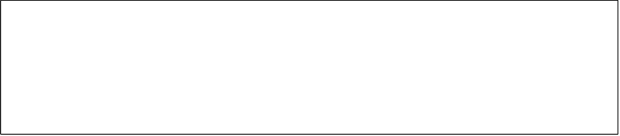 Question 2: What alternative approaches could be taken to achieve the same aim? Question 3: What are your views on the costs and benefits as set out in the draft Regulatory Impact Assessment, do you agree with them? Yes / No, please provide comments below in support of your view.Question 4: Do you agree with the analysis of the costs and benefits as set out in the draft Regulatory Impact Assessment - Yes / No, please provide comments below in support of your view.Question 5: Are there any costs or benefits that have not been identified in the draft Regulatory Impact Assessment. What evidence do you have to support this?Question 6: We recognise that the introduction of this new technology onto vessels provides an opportunity to deliver some additional benefits to industry outside the scope of our proposals. We would welcome your suggestions for any additional safety or vessel management features (eg – man over board, bilge alarms etc) which may be able to be incorporated onto any systems that are developed? Question 7: We would like to know your views on the effects that the introduction of VMS would have on the Welsh language, specifically on opportunities for people to use Welsh and on treating the Welsh language no less favourably than English. What effects do you think there would be?  How could positive effects be increased, or negative effects be mitigated? Question 8: Please also explain how you believe the Welsh vessel monitoring system could be formulated or changed so as to have positive effects or increased positive effects on opportunities for people to use the Welsh language and on treating the Welsh language no less favourably than the English language, andno adverse effects on opportunities for people to use the Welsh language and on treating the Welsh language no less favourably than the English language.  Question 9: We have asked a number of specific questions. If you have any related issues which we have not specifically addressed, please use this space to report them:Next StepsThe consultation period closes on the 26 April 2019. We will produce a summary of responses to this consultation and use its findings to develop the VMS and associated policiesConsultation Response Form Your name:	Organisation (if applicable):email / telephone number:Your address:Responses to consultations are likely to be made public, on the internet or in a report.  If you would prefer your response to remain anonymous, please state here: